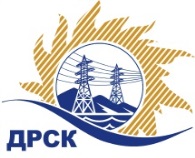 Акционерное Общество«Дальневосточная распределительная сетевая компания»ПРОТОКОЛ 441/УКС-Рзаседания Закупочной комиссии по аукциону в электронной форме на право заключения договора на «Мероприятия по строительству и реконструкции для технологического присоединения потребителей до 150 кВт (в том числе ПИР) на территории филиала «ЭС ЕАО» (заявитель Понкратов Г.И.) закупка 136401.СПОСОБ И ПРЕДМЕТ ЗАКУПКИ: аукцион в электронной форме на право заключения договора на «Мероприятия по строительству и реконструкции для технологического присоединения потребителей до 150 кВт (в том числе ПИР) на территории филиала «ЭС ЕАО» (заявитель Понкратов Г.И.) закупка 136401.КОЛИЧЕСТВО ПОДАННЫХ ЗАЯВОК НА УЧАСТИЕ В ЗАКУПКЕ: 4 (четыре) заявки.КОЛИЧЕСТВО ОТКЛОНЕННЫХ ЗАЯВОК: 2 (две) заявки.  ВОПРОСЫ, ВЫНОСИМЫЕ НА РАССМОТРЕНИЕ ЗАКУПОЧНОЙ КОМИССИИ: О рассмотрении результатов оценки заявок.Об отклонении заявки Участника № 441/УКС-2Об отклонении заявки Участника № 441/УКС-4О признании заявок соответствующими условиям Документации о закупке.РЕШИЛИ:ВОПРОС № 1 «О рассмотрении результатов оценки заявок»Признать объем полученной информации достаточным для принятия решения.Принять к рассмотрению заявки следующих участников:ВОПРОС № 2 «Об отклонении заявки Участника №441/УКС-2Отклонить заявку Участника №441/УКС-2 от дальнейшего рассмотрения на основании п. п.4.9.6 п.п. «б» Документации о закупке, как несоответствующую следующим требованиям:ВОПРОС № 3«Об отклонении заявки Участника №441/УКС-4Отклонить заявку Участника №441/УКС-4 от дальнейшего рассмотрения на основании п. п.4.9.6 п.п. «б» Документации о закупке, как несоответствующую следующим требованиям:ВОПРОС № 4 «О признании заявок соответствующими условиям Документации о закупке»Признать заявки соответствующими условиям Документации о закупке и принять их к дальнейшему рассмотрению.Заявки участников допускаются к участию в аукционе с учетом норм п.4.14 Документации о закупке, согласно которому, в случае если Участником представлена заявка, содержащая предложение о поставке товаров иностранного происхождения или предложение о выполнении работ, оказании услуг иностранными лицами, договор с таким Участником (в случае его победы в аукционе) заключается по цене, сниженной на 15% от предложенной им в ходе аукциона цены договора.Исп. Ирдуганова И.Н.Тел. 397-147г. Благовещенск«06»  06_  2019 г.№п/пДата и время внесения изменений в заявкуНаименование Участника, его адрес, ИНН и/или идентификационный номерЦена заявки , руб. без НДС115.05.2019 07:05  №441/УКС-130 834 950,00217.05.2019 06:09№441/УКС-230 834 950,00320.05.2019 07:53  №441/УКС-330 834 950,00420.05.2019 08:23  №441/УКС-430 400 000,00№п/пДата и время внесения изменений в заявкуНаименование Участника, его адрес, ИНН и/или идентификационный номерЦена заявки , руб. без НДС115.05.2019 07:05  №441/УКС-130 834 950,00217.05.2019 06:09№441/УКС-230 834 950,00320.05.2019 07:53  №441/УКС-330 834 950,00420.05.2019 08:23  №441/УКС-430 400 000,00№ п/пОснования для отклонения1- В предложении участника отсутствует копия действующей выписки из реестра членов СРО, выполняющих инженерные изыскания, подготовку проектной документации по форме, установленной органом надзора за саморегулируемыми организациями (содержащую сведения об уровне ответственности участника по компенсационному фонду возмещения вреда и компенсационному фонду обеспечения договорных обязательств, соответствующем предложенной стоимости выполнения Работ по договору, что не соответствует п. 5.1.8 Технического задания, в котором установлено следующее требование: «В составе заявки Участник должен предоставить копии действующих выписок из реестра членов СРО, выполняющих инженерные изыскания, подготовку проектной документации и осуществляющих строительство, по форме, установленной органом надзора за саморегулируемыми организациями (содержащую сведения об уровне ответственности участника по компенсационному фонду возмещения вреда и компенсационному фонду обеспечения договорных обязательств, соответствующем предложенной стоимости выполнения Работ по договору, в соответствии с подпунктами 5.1.2-5.1.7 настоящего Технического задания). Дата выписок не должна быть старше одного месяца на дату подачи заявки Участника».2 В предложении участника срок выполнения работ указан: с 01.07.2019 по 20.12.2019, что не соответствует п.2.3 Технического задания, в котором установлено следующее требование: срок выполнения работ - с момента заключения договора по 20.12.2019г.№ п/пОснования для отклонения1Участника имеет кризисное финансовое состояние, что не соответствует пункту 10 приложение 3 п.п.10.1 стр.3 Документации о закупке, в котором установлено следующее требование (Участник закупки не должен находится в кризисном финансовом состоянии (данный показатель оценивается в соответствии с Методикой проверки ДРиФС. приложение 6 к ДоЗ)2В предложении участника   срок выполнения работ указан: с 20.06.2019 по 20.12.2019, что не соответствует п.2.3 Технического задания, в котором установлено следующее требование: срок выполнения работ - с момента заключения договора по 20.12.2019г.3В предложении участника   срок разработки и предоставления Заказчику рабочей документации указан: с 20.06.2019 по 24.08.2019 (66 календарных дней), что не соответствует п.3.1.2 Технического задания, в котором установлено следующее требование: Срок разработки и предоставления Заказчику рабочей документации -  в течение 30 календарных дней с даты заключения договора подряда.4В предложении участника   срок выполнения строительно-монтажных работ указан: с 25.08.2019 по 20.12.2019, что не соответствует п.3.2.2 Технического задания, в котором установлено следующее требование: Срок выполнения строительно-монтажных работ – после разработки и предоставления Заказчику рабочей документации по 20.12.2019г.5В предложении участника, а именно в выписке из реестра членов саморегулируемой организации от 13.05.2019 № 207, указано что член СРО, не имеет право осуществлять подготовку проектной документации по договору подряда заключаемому с использованием конкурентных способов заключения договоров, что не соответствует закупочной документации, т.к. закупка № 136401 имеет способ закупки «Аукцион в электронной форме» и является конкурентной.№Наименование Участника, его адрес, ИНН и/или идентификационный номерНаличие «желательных условий» в Протоколе разногласий по проекту Договора1№441/УКС-1нет разногласий2№441/УКС-3нет разногласийСекретарь Закупочной комиссии  ____________________М.Г. Елисеева